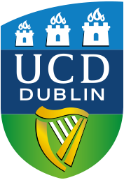 UCD COLLEGE OF ARTS AND HUMANITIESUCD School of Languages, Cultures and Linguistics SIGNATURES:Research Programmes (PhD/Thematic Doctoral Programmes and Research Masters) Module Enrolment Registration Form Research Programmes (PhD/Thematic Doctoral Programmes and Research Masters) Module Enrolment Registration Form Research Programmes (PhD/Thematic Doctoral Programmes and Research Masters) Module Enrolment Registration Form Research Programmes (PhD/Thematic Doctoral Programmes and Research Masters) Module Enrolment Registration Form Research Programmes (PhD/Thematic Doctoral Programmes and Research Masters) Module Enrolment Registration Form Research Programmes (PhD/Thematic Doctoral Programmes and Research Masters) Module Enrolment Registration Form Research Programmes (PhD/Thematic Doctoral Programmes and Research Masters) Module Enrolment Registration Form Students enrolled to the Research programmes at University College Dublin may avail of taught modules from those offered from within the University.  Students should seek the advice of their Principal Supervisor and/or their School Office for further details of relevant modules.  To register to modules you are required to speak to your Principal supervisor/Doctoral Studies Panel, contact the relevant module co-ordinator/s to check the availability and agreement of a place, complete the Module Enrolment Registration Form, obtain the signature of your Principal Supervisor and the relevant module co-ordinator/s, sign the form and submit it to your School Office no later than insert Date.    Students who wish to register to modules offered in Semester two of the academic year, are also required to complete this form, and submit it to your School Office.Students enrolled to the Research programmes at University College Dublin may avail of taught modules from those offered from within the University.  Students should seek the advice of their Principal Supervisor and/or their School Office for further details of relevant modules.  To register to modules you are required to speak to your Principal supervisor/Doctoral Studies Panel, contact the relevant module co-ordinator/s to check the availability and agreement of a place, complete the Module Enrolment Registration Form, obtain the signature of your Principal Supervisor and the relevant module co-ordinator/s, sign the form and submit it to your School Office no later than insert Date.    Students who wish to register to modules offered in Semester two of the academic year, are also required to complete this form, and submit it to your School Office.Students enrolled to the Research programmes at University College Dublin may avail of taught modules from those offered from within the University.  Students should seek the advice of their Principal Supervisor and/or their School Office for further details of relevant modules.  To register to modules you are required to speak to your Principal supervisor/Doctoral Studies Panel, contact the relevant module co-ordinator/s to check the availability and agreement of a place, complete the Module Enrolment Registration Form, obtain the signature of your Principal Supervisor and the relevant module co-ordinator/s, sign the form and submit it to your School Office no later than insert Date.    Students who wish to register to modules offered in Semester two of the academic year, are also required to complete this form, and submit it to your School Office.Students enrolled to the Research programmes at University College Dublin may avail of taught modules from those offered from within the University.  Students should seek the advice of their Principal Supervisor and/or their School Office for further details of relevant modules.  To register to modules you are required to speak to your Principal supervisor/Doctoral Studies Panel, contact the relevant module co-ordinator/s to check the availability and agreement of a place, complete the Module Enrolment Registration Form, obtain the signature of your Principal Supervisor and the relevant module co-ordinator/s, sign the form and submit it to your School Office no later than insert Date.    Students who wish to register to modules offered in Semester two of the academic year, are also required to complete this form, and submit it to your School Office.Students enrolled to the Research programmes at University College Dublin may avail of taught modules from those offered from within the University.  Students should seek the advice of their Principal Supervisor and/or their School Office for further details of relevant modules.  To register to modules you are required to speak to your Principal supervisor/Doctoral Studies Panel, contact the relevant module co-ordinator/s to check the availability and agreement of a place, complete the Module Enrolment Registration Form, obtain the signature of your Principal Supervisor and the relevant module co-ordinator/s, sign the form and submit it to your School Office no later than insert Date.    Students who wish to register to modules offered in Semester two of the academic year, are also required to complete this form, and submit it to your School Office.Students enrolled to the Research programmes at University College Dublin may avail of taught modules from those offered from within the University.  Students should seek the advice of their Principal Supervisor and/or their School Office for further details of relevant modules.  To register to modules you are required to speak to your Principal supervisor/Doctoral Studies Panel, contact the relevant module co-ordinator/s to check the availability and agreement of a place, complete the Module Enrolment Registration Form, obtain the signature of your Principal Supervisor and the relevant module co-ordinator/s, sign the form and submit it to your School Office no later than insert Date.    Students who wish to register to modules offered in Semester two of the academic year, are also required to complete this form, and submit it to your School Office.Students enrolled to the Research programmes at University College Dublin may avail of taught modules from those offered from within the University.  Students should seek the advice of their Principal Supervisor and/or their School Office for further details of relevant modules.  To register to modules you are required to speak to your Principal supervisor/Doctoral Studies Panel, contact the relevant module co-ordinator/s to check the availability and agreement of a place, complete the Module Enrolment Registration Form, obtain the signature of your Principal Supervisor and the relevant module co-ordinator/s, sign the form and submit it to your School Office no later than insert Date.    Students who wish to register to modules offered in Semester two of the academic year, are also required to complete this form, and submit it to your School Office.Personal InformationPersonal InformationPersonal InformationPersonal InformationPersonal InformationPersonal InformationPersonal InformationName : Name : Name : Student No : Student No : Student No : School:School:School:UCD Connect Email Address:UCD Connect Email Address:UCD Connect Email Address:Programme InformationProgramme InformationProgramme InformationProgramme InformationProgramme InformationProgramme InformationProgramme InformationProgramme Title :Programme Title :Programme Title :Programme Title :Programme Code :Programme Code :Programme Code :Programme Code :Degree Start Date (eg September 2018, January 2019, May 2019)Degree Start Date (eg September 2018, January 2019, May 2019)Degree Start Date (eg September 2018, January 2019, May 2019)Degree Start Date (eg September 2018, January 2019, May 2019)Module CodeCRNModule Title/SemesterModule Title/SemesterModule Title/SemesterCredit or Audit Please specifySignature of Module Co-Ordinator (email confirmation to slclgraduates@ucd.ie sufficient)Signature of Student:Signature of Principal Supervisor :Date Submitted to School OfficeDate of  Registration to Modules